Quem és tu na Web?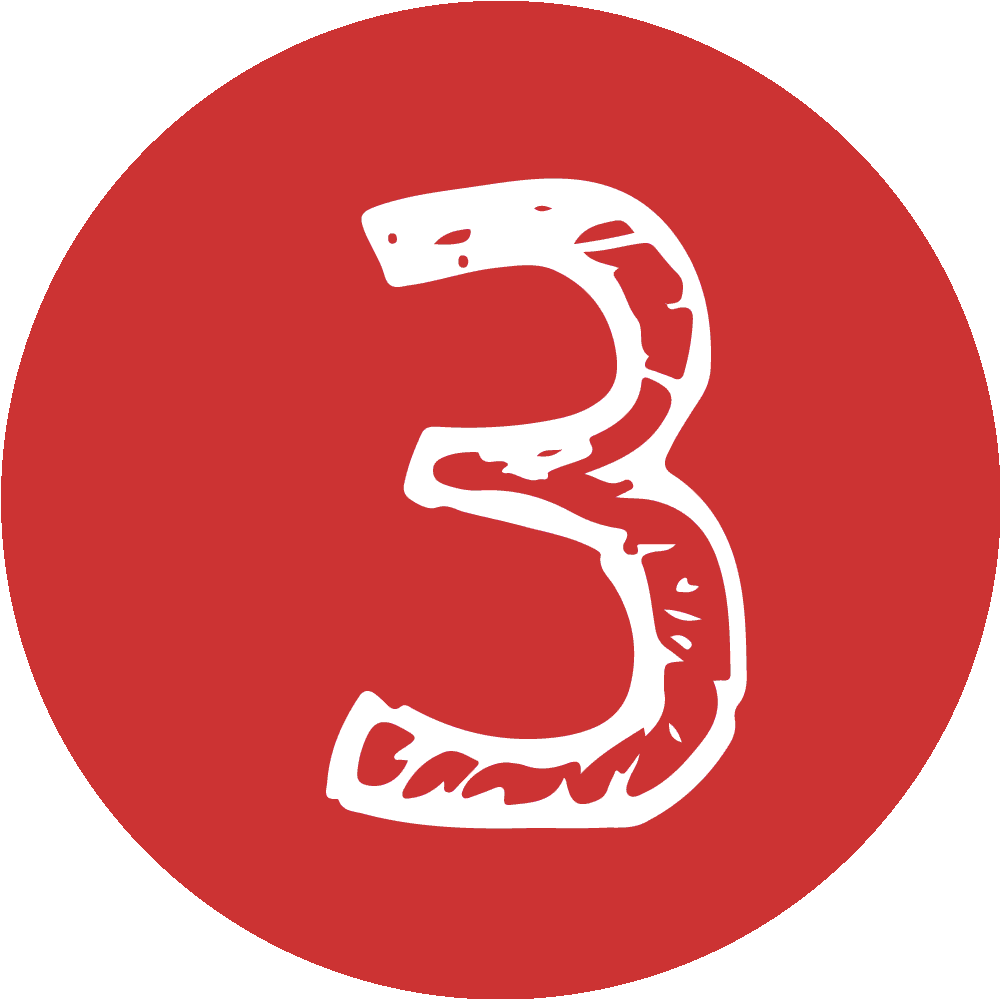 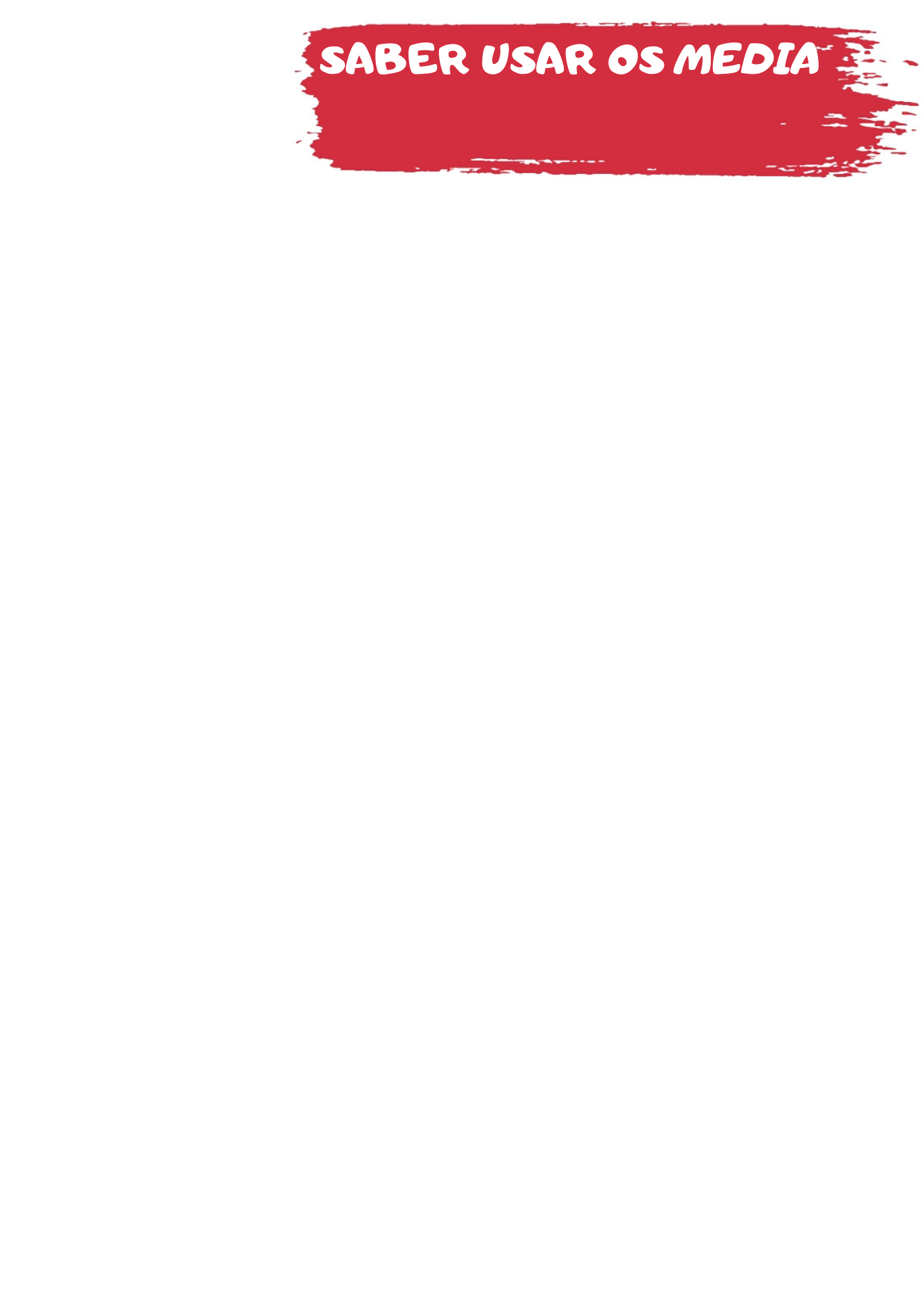 1. Visualizem o vídeo Generative AI explained in 2 minutes2. Preencham a tabela (revejam o vídeo para recolher as informações necessárias; podem, também, consultar outras fontes de informação).Definição de inteligência artificial generativaVantagens e desvantagens/ riscos da utilização da inteligência artificial generativa na realização de tarefas escolaresFerramentas de inteligência artificial generativa úteis para as tarefas escolaresEstratégias que podem contribuir para a obtenção de melhores resultados na utilização dessas ferramentasImpactos do seu uso no desenvolvimento de conhecimentos e capacidades dos alunos